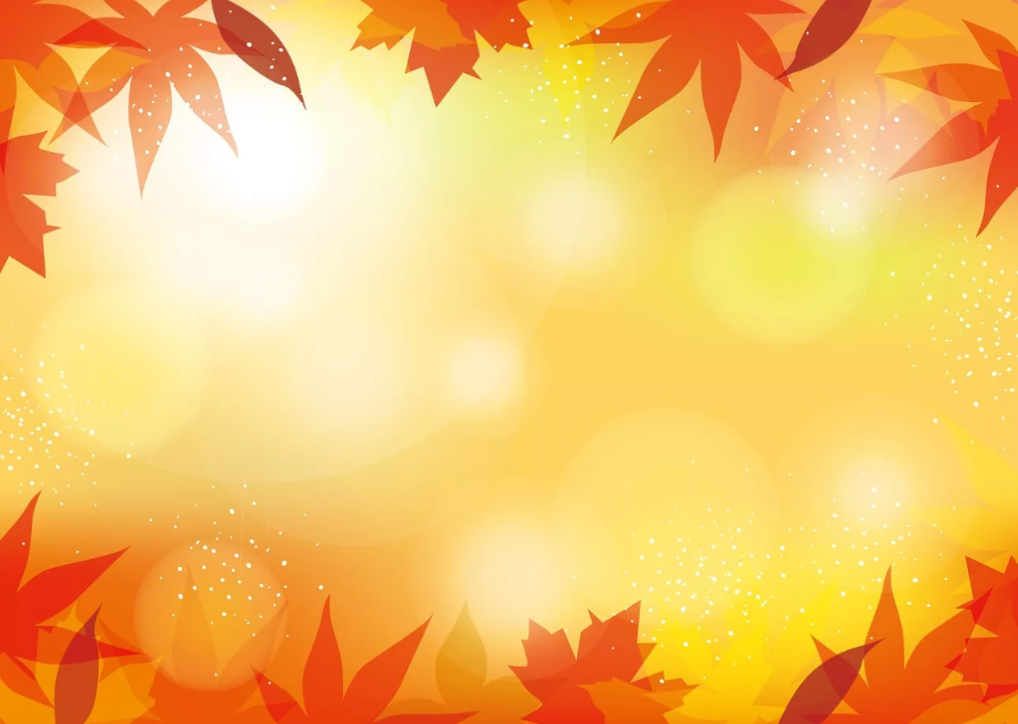 Занятия с психологом «Вдохновение»Групповые занятия с психологом. Данная форма занятий способствует снятию эмоционального и физического напряжения. Методика включает в себя методы релаксации, дыхательные техники и методы снятия мышечного напряжения с тела.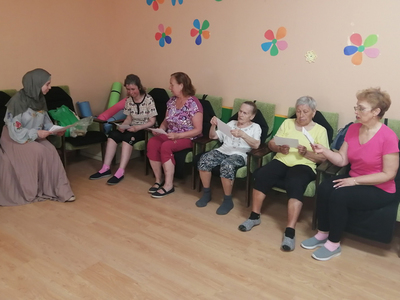 Занятия «Здоровье»Занятия проводятся инструктором ЛФК и способствуют укреплению физического и психоэмоционального здоровья, поддержанию активного образа жизни.Занятия «Волшебный завиток»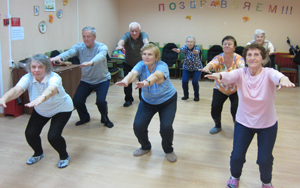 Кружок работает 2 раза в неделю на базе МУ «КЦСОН Красноперекопского района города Ярославля». Работа направлена на развитие мелкой моторики рук и концентрации внимания.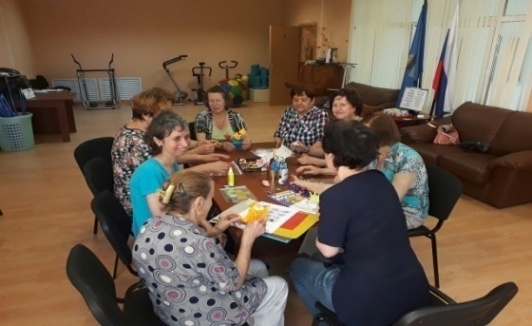 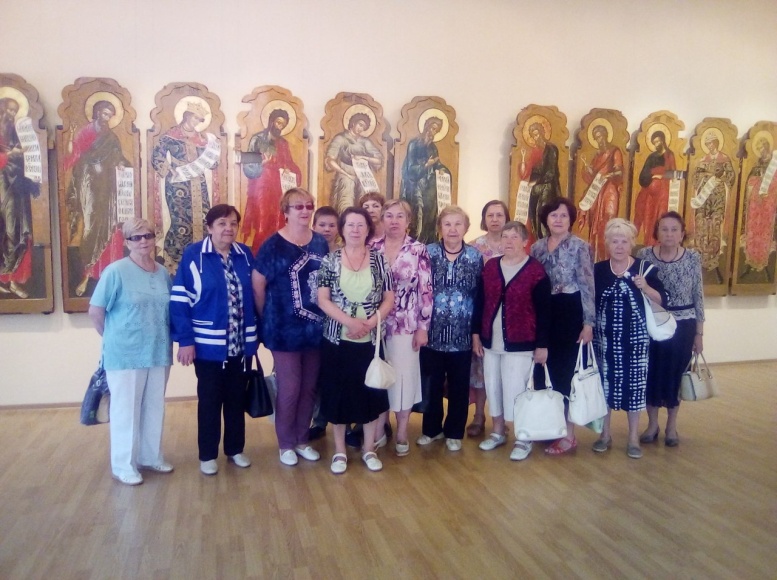 МЫ БУДЕМ РАДЫ ВИДЕТЬ ВАС!Адрес: ул. Гагарина, д. 32 а, каб. № 15Телефон: 48-19-42E-mail: ticiana12@mail.ruПроезд:Троллейбус № 5,  автобус № 2, 72,маршрутное такси № 47, 97,до остановки улица Менделеева  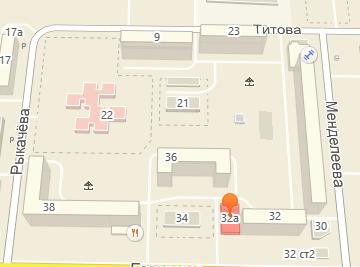 МУНИЦИПАЛЬНОЕ УЧРЕЖДЕНИЕ «Комплексный центр социального обслуживания населения Красноперекопского района г. Ярославля»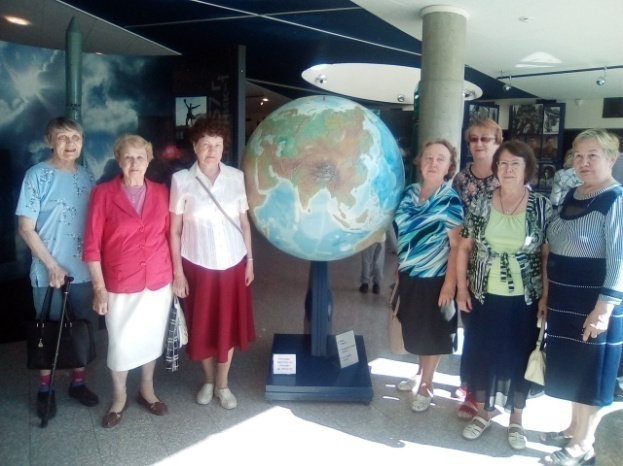 Социально-реабилитационное отделение без организации проживания граждан пожилого возраста и инвалидов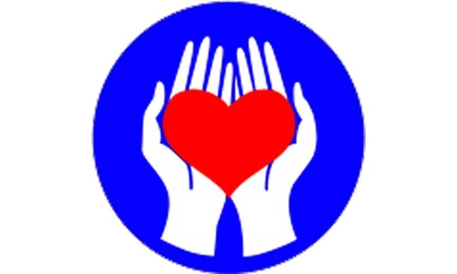 Ярославль, 2019МУНИЦИПАЛЬНОЕ УЧРЕЖДЕНИЕ «Комплексный центр социального обслуживания населения Красноперекопского района г. Ярославля»Социально-реабилитационное отделение без организации проживания граждан пожилого возраста и инвалидовЯрославль, 2019МУНИЦИПАЛЬНОЕ УЧРЕЖДЕНИЕ «Комплексный центр социального обслуживания населения Красноперекопского района г. Ярославля»Социально-реабилитационное отделение без организации проживания граждан пожилого возраста и инвалидовЯрославль, 2019Занятия с психологом «Вдохновение»Групповые занятия с психологом. Данная форма занятий способствует снятию эмоционального и физического напряжения. Методика включает в себя методы релаксации, дыхательные техники и методы снятия мышечного напряжения с тела.Занятия «Здоровье»Занятия проводятся инструктором ЛФК и способствуют укреплению физического и психоэмоционального здоровья, поддержанию активного образа жизни.Занятия «Волшебный завиток»Кружок работает 2 раза в неделю на базе МУ «КЦСОН Красноперекопского района города Ярославля». Работа направлена на развитие мелкой моторики рук и концентрации внимания.МУНИЦИПАЛЬНОЕ УЧРЕЖДЕНИЕ «Комплексный центр социального обслуживания населения Красноперекопского района г. Ярославля»Социально-реабилитационное отделение без организации проживания граждан пожилого возраста и инвалидовЯрославль, 2019МУНИЦИПАЛЬНОЕ УЧРЕЖДЕНИЕ «Комплексный центр социального обслуживания населения Красноперекопского района г. Ярославля»Социально-реабилитационное отделение без организации проживания граждан пожилого возраста и инвалидовЯрославль, 2019МУНИЦИПАЛЬНОЕ УЧРЕЖДЕНИЕ «Комплексный центр социального обслуживания населения Красноперекопского района г. Ярославля»Социально-реабилитационное отделение без организации проживания граждан пожилого возраста и инвалидовЯрославль, 2019Отделение  создано с целью проведения оздоровительных и социально – реабилитационных мероприятий для граждан пожилого возраста и инвалидов, сохранивших способность к самообслуживанию или частично её утратившими.Социальные услуги в отделении можно получить в индивидуальной форме (постоянно в течение года) и в групповой форме: - в рамках группы дневного пребывания с организованным питанием;- в рамках групповых занятий со специалистами по интересам.Ежемесячно в отделении организуется группа дневного пребывания для получателей социальных услуг:-  организовано ежедневное горячее питание (1 раз в день);-специалистами проводятся реабилитационные и абилитационные мероприятия в соответствии с ИПР;- организуются досуговые и культурно-массовые мероприятия;-  осуществляется правовая помощь  в оформлении и восстановлении документов получателей социальных услуг;-оказываются социально-трудовые и социально-психологические услуги.В социально-реабилитационном отделении, граждан пожилого возраста и инвалидов ежемесячно организуются групповые занятия со специалистами в различных направлениях:Занятия «Социальный туризм»Занятия проводятся, как в выездной форме, так и в рамках «Виртуального туризма».  Группа получателей социальных услуг посещают интересные выставки в музеях, исторические места и места боевой славы города Ярославля, а так же совершают виртуальные экскурсии в другие города и страны.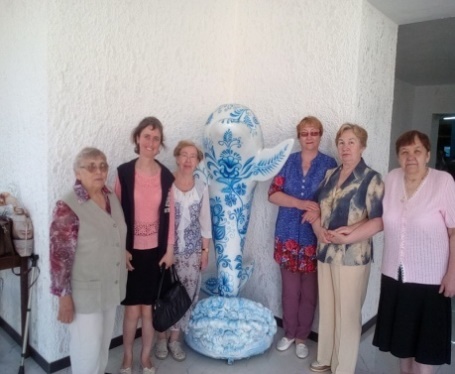 Занятия «Скандинавская ходьба»Занятия группы проходят  2 раза в неделю, в парке ДК «Нефтяник». Скандинавская ходьба - это польза для здоровья, особенно для людей пожилого возраста.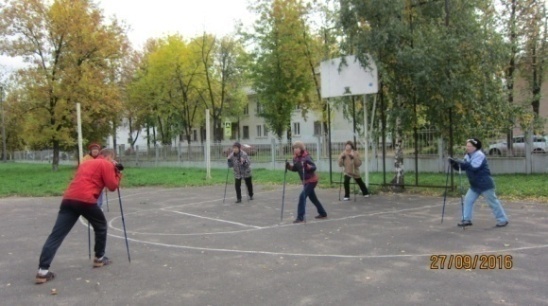 В социально-реабилитационном отделении, граждан пожилого возраста и инвалидов ежемесячно организуются групповые занятия со специалистами в различных направлениях:Занятия «Социальный туризм»Занятия проводятся, как в выездной форме, так и в рамках «Виртуального туризма».  Группа получателей социальных услуг посещают интересные выставки в музеях, исторические места и места боевой славы города Ярославля, а так же совершают виртуальные экскурсии в другие города и страны.Занятия «Скандинавская ходьба»Занятия группы проходят  2 раза в неделю, в парке ДК «Нефтяник». Скандинавская ходьба - это польза для здоровья, особенно для людей пожилого возраста.Отделение  создано с целью проведения оздоровительных и социально – реабилитационных мероприятий для граждан пожилого возраста и инвалидов, сохранивших способность к самообслуживанию или частично её утратившими.Социальные услуги в отделении можно получить в индивидуальной форме (постоянно в течение года) и в групповой форме: - в рамках группы дневного пребывания с организованным питанием;- в рамках групповых занятий со специалистами по интересам.Ежемесячно в отделении организуется группа дневного пребывания для получателей социальных услуг:-  организовано ежедневное горячее питание (1 раз в день);-специалистами проводятся реабилитационные и абилитационные мероприятия в соответствии с ИПР;- организуются досуговые и культурно-массовые мероприятия;-  осуществляется правовая помощь  в оформлении и восстановлении документов получателей социальных услуг;-оказываются социально-трудовые и социально-психологические услуги.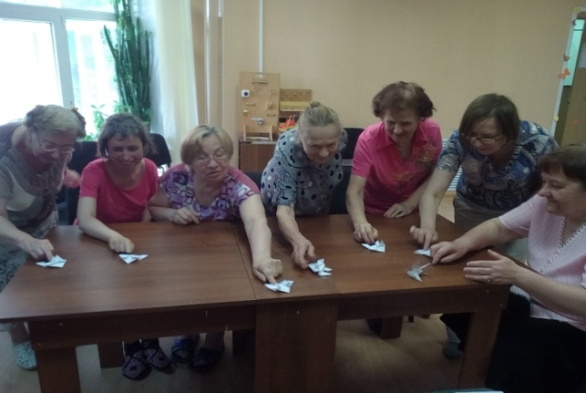 Все мероприятия в рамках группы дневного пребывания проходят при систематическом наблюдении медицинских работников.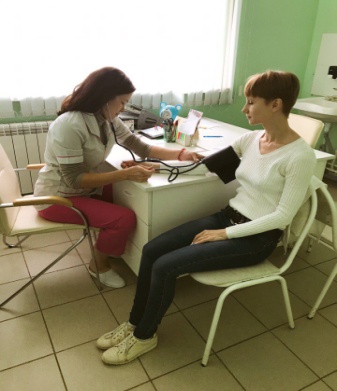 Школа реабилитации и ухода«Санаторий на дому»Направлен навосстановление максимально возможного уровня здоровья в соответствии с возрастной нормой и содействие частичному либо полному восстановлению способности к самообслуживанию граждан пожилого возраста и инвалидов.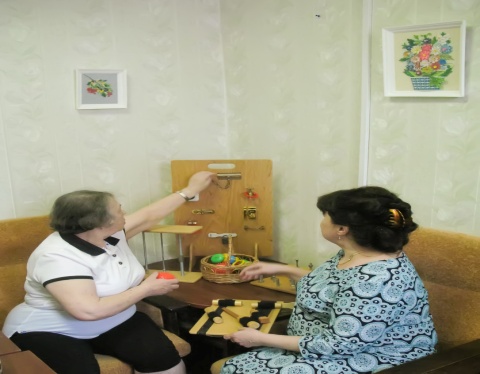 В социально-реабилитационном отделении, граждан пожилого возраста и инвалидов ежемесячно организуются групповые занятия со специалистами в различных направлениях:Занятия «Социальный туризм»Занятия проводятся, как в выездной форме, так и в рамках «Виртуального туризма».  Группа получателей социальных услуг посещают интересные выставки в музеях, исторические места и места боевой славы города Ярославля, а так же совершают виртуальные экскурсии в другие города и страны.Занятия «Скандинавская ходьба»Занятия группы проходят  2 раза в неделю, в парке ДК «Нефтяник». Скандинавская ходьба - это польза для здоровья, особенно для людей пожилого возраста.В социально-реабилитационном отделении, граждан пожилого возраста и инвалидов ежемесячно организуются групповые занятия со специалистами в различных направлениях:Занятия «Социальный туризм»Занятия проводятся, как в выездной форме, так и в рамках «Виртуального туризма».  Группа получателей социальных услуг посещают интересные выставки в музеях, исторические места и места боевой славы города Ярославля, а так же совершают виртуальные экскурсии в другие города и страны.Занятия «Скандинавская ходьба»Занятия группы проходят  2 раза в неделю, в парке ДК «Нефтяник». Скандинавская ходьба - это польза для здоровья, особенно для людей пожилого возраста.Отделение  создано с целью проведения оздоровительных и социально – реабилитационных мероприятий для граждан пожилого возраста и инвалидов, сохранивших способность к самообслуживанию или частично её утратившими.Социальные услуги в отделении можно получить в индивидуальной форме (постоянно в течение года) и в групповой форме: - в рамках группы дневного пребывания с организованным питанием;- в рамках групповых занятий со специалистами по интересам.Ежемесячно в отделении организуется группа дневного пребывания для получателей социальных услуг:-  организовано ежедневное горячее питание (1 раз в день);-специалистами проводятся реабилитационные и абилитационные мероприятия в соответствии с ИПР;- организуются досуговые и культурно-массовые мероприятия;-  осуществляется правовая помощь  в оформлении и восстановлении документов получателей социальных услуг;-оказываются социально-трудовые и социально-психологические услуги.Все мероприятия в рамках группы дневного пребывания проходят при систематическом наблюдении медицинских работников.Школа реабилитации и ухода«Санаторий на дому»«Санаторий на дому» направлен на восстановление максимально возможного уровня здоровья в соответствии с возрастной нормой и содействие частичному либо полному восстановлению 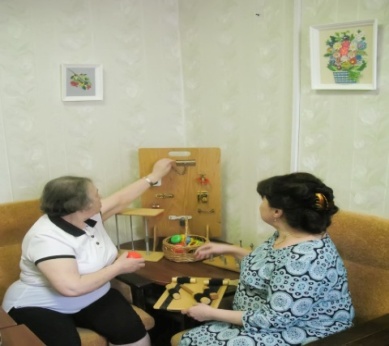 способности к самообслуживанию граждан пожилого возраста и инвалидов.В социально-реабилитационном отделении, граждан пожилого возраста и инвалидов ежемесячно организуются групповые занятия со специалистами в различных направлениях:Занятия «Социальный туризм»Занятия проводятся, как в выездной форме, так и в рамках «Виртуального туризма».  Группа получателей социальных услуг посещают интересные выставки в музеях, исторические места и места боевой славы города Ярославля, а так же совершают виртуальные экскурсии в другие города и страны.Занятия «Скандинавская ходьба»Занятия группы проходят  2 раза в неделю, в парке ДК «Нефтяник». Скандинавская ходьба - это польза для здоровья, особенно для людей пожилого возраста.Занятия «Мир информационных технологий»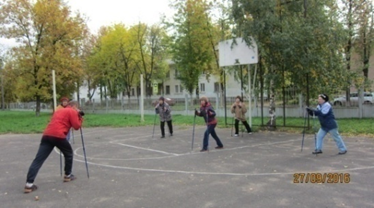 В ходе занятий у граждан пожилого возрастасформируются знания и умения в сфере компьютерной грамотности.